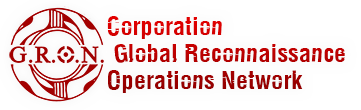 Україна, м. Київ,  вул. Електриків 26/30 оф. 14, www. gron.ltd, e-mail:contact@gron.ltd,  Контактний телефон: +38 (068) 404 27 06Контракт №_____місто _______						«____»  ________  ______ р.Товариство з обмеженою відповідальністю «ПВК.«Г.Р.О.Н.» в особі директора ______________________________, іменований далі Керівник  , з одного боку,та громадянин  ______________________________________________________________________________________________________________________                                                                                                          (прізвище, імя, по батькові) _________________________________________                                                                                      _______________________________________________                                (паспорт)                                                                                                                                                     (ідентифікаційний код) ____________________________________________________________________________________________________________________________________                   (номер телефону особистий )                                                                                                               ( номер телефону родича)іменований далі ФПЗ (фахівець підрозділу забезпечення), з другого боку, уклали  цей Контракт про виконання завдань :1. Загальні положенняЦей Контракт є строковим Контрактом. На підставі Контракту виникають певні відносини між ФПЗ та КерівникомТерміном «сторони» у цьому контракті позначаються Керівник  і ФПЗ Термін даного Контракту з «______ » ____________ 20____р. по «_____» ________  20____ р.2. Обов’язки сторінЗа цим Контрактом  Керівник зобов’язується призначити ФПЗ завдання а  ФПЗ зобов’язується виконувати призначене завдання, визначені цим Контрактом з метою отримання особистої грошової винагороди3. ФПЗ зобов’язуєтьсяВиконувати  розпорядження безпосереднього керівника, якщо вони не суперечать здоровому глузду, законодавству України, Повністю зберігати інформацію, отриману під час виконання завдань.Купувати собі за власні кошти необхідне матеріально технічне забезпечення, для виконання завдань, що допомагають йому зберегти його здоров’я та життя, якщо тещо було видано Керівником (підприємством) є недостатнімНе розголошувати будь-яку інформацію, що стосується даної посади та даного підприємства.Надати копію паспорта та ідентифікаційного коду Надати довідку про несудимість Надати довідку про проходження психіатричного  та наркологічного огляду у встановленому порядку Надати документ, що підтверджує відсутність обмежень за станом здоров’яФПЗ має прибути на службу із відпустки і замінити свого другого номера з яким він знаходиться у одній команді, якщо другий номер звернеться до нього з таким проханнямНезалежно від місця перебування і занятості, у  разі необхідності та за розпорядженням Керівника повинен прибувати  на протязі двох діб у вказаний   пункт призначення  в межах України, Сплатити на користь компанії 5 000 грн, якщо ФПЗ самостійно, завчасно розриває даний контракт до завершення строку дії контракту, або контракт з ФПЗ розірваний Керівником, через причини в яких винен ФПЗ4. Діяльність якою буде займатися ФПЗ під час виконання КонтрактуБезпека підприємств Інші роботи відповідно до законодавства України, статуту підприємства та міжнародних норм, на території України та за її межами                 Ці завдання ФПЗ виконує відповідно до Контракту з дотримання законодавства України,                 Керівник зобов’язується організувати виконання завдання, та забезпечити своєчасну оплату згідно контракту.5. Робочий часФПЗ  зобов’язується виконувати правила несення служби та  внутрішнього  розпорядку відповідно до внутрішніх  розпоряджень КерівникаОсобливості режиму робочого часу: 24/76. Графік роботи в Україні на протязі календарного місяця15 діб відрядження, для виконання завдань 15 діб відпусткаПримітка: Графік може змінюватись в залежності від оперативної обстановки8. Оплата праці та соціально-побутове забезпечення Оплата проводиться за виконанння завдання, не раніше 10 діб після закінчення виконання завдання, але не пізніше 30 діб після моменту його закінчення.9. Відповідальність сторін, вирішення спорівУ випадку невиконання чи неналежного виконання обов’язків, передбачених цим контрактом, сторони несуть відповідальність відповідно до чинного законодавства, цього контракту, та кодексу честі У разі не дотримання внутрішнього розпорядку, чи порушення будь якого з пунктів даного контракту ФПЗ буде оштрафований, або контракт з ним розірваний.Спори між сторонами вирішуються у порядку, встановленому чинним законодавством та Кодексом ЧестіЗа своє майно ФПЗ відповідає особисто.За речі втрачені ФПЗ, під час виконання завдання ТОВ«ПВК.«ГРОН.» відповідальності не несе.10. Зміни, припинення та розірвання контракту.Зміни та доповнення до цього контракту вносяться тільки за угодою сторін, складеною у письмовій форміЦей контракт припиняється:після закінчення строку дії контракту;за згодою сторін;з ініціативи Керівника  до закінчення строку дії контракту у випадках, передбачених законодавством з ініціативи ФПЗ  до закінчення строку дії контракту у випадках, передбачених законодавствомз інших підстав передбачених законодавствомпри достроковому розірванні контракту у разі невиконання або неналежного виконання сторонами обов’язків.11.  Термін дії та інші умови контрактуКонтракт може припинитись з моменту грубого порушення ФПЗ своїх обов'язків.По завершення дії  Контракту, він автоматично продовжується на шість місяців, якщо ФПЗ не подав заяву про звільнення за місяць до завершення дії КонтрактуКожна із сторін даного Контракту буде зберігати конфіденційність отриманої від іншої Сторони технічної, фінансової, комерційної та іншої інформації та здійснить усі можливі заходи, щоб зберегти отриману інформацію від розголошення згідно чинного законодавства України. Передача інформації третім особам, публікування або інше розголошення такої інформації в період дії даного Контракту та після його закінчення або розірвання може здійснюватися виключно з письмової згоди протилежної сторони, незалежно від причин розірвання Контракту.Види діяльностіОклад за добуОклад за добуВиди діяльностіУкраїнаЗелений рівень(небезпека  для життя та здоров’я  фахівця на 90 % відсутня) грнУкраїнаЖовтий рівень(небезпека для життя та здоров’я фахівця на 50 % відсутня) грнБезпека підприємств 900 + провіант1200 + провіантІнші роботи відповідно до законодавства України, статуту підприємства та міжнародних норм, на території України та за її межами900 + провіант1200 + провіант